Таблица 1Данные метеорологических наблюдений за прошедшие и текущие суткиПримечание: 900 - время местное* - нет данных.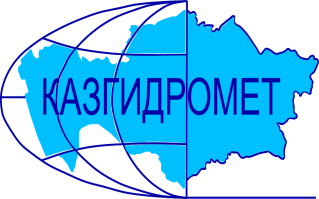 РЕСПУБЛИКАНСКОЕ ГОСУДАРСТВЕННОЕ ПРЕДПРИЯТИЕ «КАЗГИДРОМЕТ»ДЕПАРТАМЕНТ ГИДРОЛОГИИГидрометеорологическая информация №40включающая: данные о температуре воздуха. осадках. ветре и высоте снежного покрова по состоянию на 27 февраля 2024 г.Гидрометеорологическая информация №40включающая: данные о температуре воздуха. осадках. ветре и высоте снежного покрова по состоянию на 27 февраля 2024 г.ОбзорЗа прошедшие сутки в горных районах востока наблюдались осадки. Снежный покров продолжает оседать и уплотняться. Температурный фон в горах: на востоке днем в пределах 8-18°С мороза, ночью 13-24°С мороза, наиболее низкая температура на МС Заповедник Маркаколь – 24°С мороза; на юге 1–6°С мороза; на юге-востоке 5°С – 17°С мороза. На МС Лепси до 23°С мороза.           Не рекомендуется выход на крутые заснеженные склоны в бассейнах рек Улкен и Киши Алматы из-за возможного провоцирования схода лавин. Будьте осторожны в горах!Прогноз погоды по горам на 28 февраля 2024 г.Илейский Алатау: Местами небольшой снег, туман. Ветер северо-восточный 9-14 м/с. на 2000 м: Температура воздуха ночью 10-15, днем 2-7 мороза.на 3000 м: Температура воздуха ночью 15-20, днем 5-10 мороза.Жетысуский Алатау: Без осадков. Ветер юго-восточный 9-14 м/с.на 2000 м: Температура воздуха ночью 15-20, днем 6-11 мороза.на 3000 м: Температура воздуха ночью 18-23, днем 8-13 мороза.Киргизский Алатау: местами осадки (преимущественно снег), туман. Ветер северо-восточный 9-14, местами 15-20 м/с. Температура воздуха ночью 18-23, днем 5-10 мороза.Таласский Алатау: без осадков. Временами туман. Ветер восточный 8-13 м/с. Температура воздуха ночью 8-13 мороза, днем 3 мороза-2 тепла.Западный Алтай: без осадков. Ночью и утром местами туман. Ветер восточный, юго-восточный 9-14 м/с. Температура воздуха ночью 20-25, местами 28, днем 6-11, местами 16 мороза.Тарбагатай: ночью местами небольшой снег. Ночью и утром местами туман. Ветер юго-восточный 9-14 м/с. Температура воздуха ночью 22-27, местами 17, днем 4-9, местами 14 мороза.ОбзорЗа прошедшие сутки в горных районах востока наблюдались осадки. Снежный покров продолжает оседать и уплотняться. Температурный фон в горах: на востоке днем в пределах 8-18°С мороза, ночью 13-24°С мороза, наиболее низкая температура на МС Заповедник Маркаколь – 24°С мороза; на юге 1–6°С мороза; на юге-востоке 5°С – 17°С мороза. На МС Лепси до 23°С мороза.           Не рекомендуется выход на крутые заснеженные склоны в бассейнах рек Улкен и Киши Алматы из-за возможного провоцирования схода лавин. Будьте осторожны в горах!Прогноз погоды по горам на 28 февраля 2024 г.Илейский Алатау: Местами небольшой снег, туман. Ветер северо-восточный 9-14 м/с. на 2000 м: Температура воздуха ночью 10-15, днем 2-7 мороза.на 3000 м: Температура воздуха ночью 15-20, днем 5-10 мороза.Жетысуский Алатау: Без осадков. Ветер юго-восточный 9-14 м/с.на 2000 м: Температура воздуха ночью 15-20, днем 6-11 мороза.на 3000 м: Температура воздуха ночью 18-23, днем 8-13 мороза.Киргизский Алатау: местами осадки (преимущественно снег), туман. Ветер северо-восточный 9-14, местами 15-20 м/с. Температура воздуха ночью 18-23, днем 5-10 мороза.Таласский Алатау: без осадков. Временами туман. Ветер восточный 8-13 м/с. Температура воздуха ночью 8-13 мороза, днем 3 мороза-2 тепла.Западный Алтай: без осадков. Ночью и утром местами туман. Ветер восточный, юго-восточный 9-14 м/с. Температура воздуха ночью 20-25, местами 28, днем 6-11, местами 16 мороза.Тарбагатай: ночью местами небольшой снег. Ночью и утром местами туман. Ветер юго-восточный 9-14 м/с. Температура воздуха ночью 22-27, местами 17, днем 4-9, местами 14 мороза.Адрес: 020000. г. Астана. пр. Мәңгілік Ел 11/1. РГП «Казгидромет»; e-mail: ugpastana@gmail.com; тел/факс: 8-(717)279-83-94Дежурный гидропрогнозист: Жандос Н.; Дежурный синоптик: Аманкулова С.Л.Адрес: 020000. г. Астана. пр. Мәңгілік Ел 11/1. РГП «Казгидромет»; e-mail: ugpastana@gmail.com; тел/факс: 8-(717)279-83-94Дежурный гидропрогнозист: Жандос Н.; Дежурный синоптик: Аманкулова С.Л.Примечание: Количественные характеристики метеовеличин приведены в таблице 1.Примечание: Количественные характеристики метеовеличин приведены в таблице 1.№ по схе-меНазваниястанций и постовв горных районах КазахстанаВысота станции над уровнемморяВысотаснежногопокров, см. в 90026.02Количествоосадков, ммКоличествоосадков, ммИзменениевысотыснега в см. за суткиСкорость.направление ветра, м/с.в 90026.02Температуравоздуха, ° CТемпературавоздуха, ° CЯвления погоды№ по схе-меНазваниястанций и постовв горных районах КазахстанаВысота станции над уровнемморяВысотаснежногопокров, см. в 90026.02задень25.02заночь26.02Изменениевысотыснега в см. за суткиСкорость.направление ветра, м/с.в 90026.02t ° Сmаx25.02t ° Св 90026.02Явления погодыЗападный и Южный АлтайЗападный и Южный АлтайЗападный и Южный АлтайЗападный и Южный АлтайЗападный и Южный АлтайЗападный и Южный АлтайЗападный и Южный АлтайЗападный и Южный АлтайЗападный и Южный АлтайЗападный и Южный АлтайЗападный и Южный Алтай1МС Лениногорск 8099820,1+2СВ 1-10-15снег2МС Самарка496810,60,6-штиль-12-18снег3МС Зыряновск45513011-2штиль-15-22снег4МС Катон-Карагай1067630,30,7-ЮВ 4-12-17снег5МС Заповедник Маркаколь145014400-2штиль-18-24-Хребет ТарбагатайХребет ТарбагатайХребет ТарбагатайХребет ТарбагатайХребет ТарбагатайХребет ТарбагатайХребет ТарбагатайХребет ТарбагатайХребет ТарбагатайХребет ТарбагатайХребет Тарбагатай6МС Уржар4896400-2штиль-8-13-хребет Жетысуский (Джунгарский) Алатаухребет Жетысуский (Джунгарский) Алатаухребет Жетысуский (Джунгарский) Алатаухребет Жетысуский (Джунгарский) Алатаухребет Жетысуский (Джунгарский) Алатаухребет Жетысуский (Джунгарский) Алатаухребет Жетысуский (Джунгарский) Алатаухребет Жетысуский (Джунгарский) Алатаухребет Жетысуский (Джунгарский) Алатаухребет Жетысуский (Джунгарский) Алатаухребет Жетысуский (Джунгарский) Алатау7МС Лепси101248-1штиль-7,3-23,08МС Когалы1410700В-1-9,4-16,0хребет Узынкара (Кетмень)хребет Узынкара (Кетмень)хребет Узынкара (Кетмень)хребет Узынкара (Кетмень)хребет Узынкара (Кетмень)хребет Узынкара (Кетмень)хребет Узынкара (Кетмень)хребет Узынкара (Кетмень)хребет Узынкара (Кетмень)хребет Узынкара (Кетмень)хребет Узынкара (Кетмень)9МС Кыргызсай127311следы0ЮВ-1-4,5-7,7хребет Илейский (Заилийский) Алатаухребет Илейский (Заилийский) Алатаухребет Илейский (Заилийский) Алатаухребет Илейский (Заилийский) Алатаухребет Илейский (Заилийский) Алатаухребет Илейский (Заилийский) Алатаухребет Илейский (Заилийский) Алатаухребет Илейский (Заилийский) Алатаухребет Илейский (Заилийский) Алатаухребет Илейский (Заилийский) Алатаухребет Илейский (Заилийский) Алатау10АМС т/б Алматау187065-2ЮВ-1-5,0-10,211СЛС Шымбулак2200700ЮВ-1-3,5-10,412СЛС БАО251693-1ЮЗ-1-5,8-12,013МС  Мынжилки301752-1штиль-8,6-15,914АМС пер.Ж-Кезен3333520ЮЮЗ-2/7-10,6-17,4хребет Каратаухребет Каратаухребет Каратаухребет Каратаухребет Каратаухребет Каратаухребет Каратаухребет Каратаухребет Каратаухребет Каратаухребет Каратау15МС Ачисай82140СВ-3-2,8 -4,9хребет Таласский Алатаухребет Таласский Алатаухребет Таласский Алатаухребет Таласский Алатаухребет Таласский Алатаухребет Таласский Алатаухребет Таласский Алатаухребет Таласский Алатаухребет Таласский Алатаухребет Таласский Алатаухребет Таласский Алатау16МС Чуулдак194775-1     СВ-2-1,8-5,5